Velkommen til fagdag«Sammen om barn som pårørende» 10.11.2021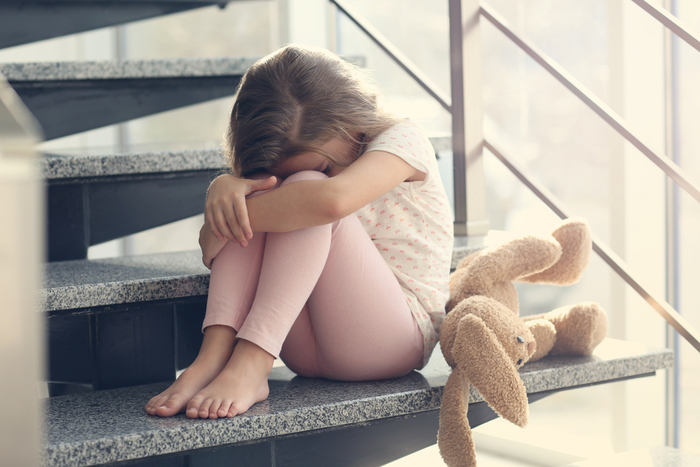 ProgramProgram etter lunsjTakk for nå!Vel hjemKl. 09.00 -09.15Velkommen, innleder v/Bente H. Gerner, avd. Samhandling og Helsefremming, Ahus                                                       Kl. 09.15-10.00Utfordringer og forutsetninger for å lykkes med barneansvarlig rollen? En dialog mellom barneansvarlig Kristine Sterner, ved Akutt psykiatrisk avdeling, Ahus, og Tove Bergh, overordnet koordinator barn som pårørende/Seniorrådgiver, Avdeling Samhandling og helsefremming, AhusKl. 10.00-10.15PauseKl. 10.15-11.00Presentasjon av grunnlagsdokument for barneansvarlige, utarbeidet i regi av Barns Beste –Nasjonalt kompetansenettverk for barn som pårørende/etterlatte v/Tove BerghBruk av Kompetanseportalen - et kompetansehevende verktøy for leder og barneansvarlig V/Helene Gran, Spesialrådgiver Avdeling for kompetanse og utdanning, AhusPresentasjon av gjennomført internrevisjon AHUS – Barn som pårørende/etterlatte – forbedringspunkter v/Tove BerghKl. 11.00-11.30	LunsjKl. 11.30- 12.30	Del 1: Barn som pårørende, prosjekt i Gjerdrum kommune, v/Hilde M. J. Ørbeck, virksomhetsleder, Gjerdrum helsestasjon og Kristin Vamsæter, prosjekt barn som pårørende Del 2: Psykososialt arbeid for barn og unge ifb. med Leirskredet 30.12.20 v/Hilde M. J. Ørbeck, virksomhetsleder, Gjerdrum helsestasjon og Kristin Vamsæter, prosjekt barn som pårørendeKl. 12.30-12.45PauseKl. 12.45-13.30Å være barn som pårørende i flerkulturelt perspektiv – Hvordan kan sykehus/kommune bidra til økt mestring for hele familien til å leve med sykdom/lidelse? v/Kristil Haraldstad, seniorrådgiver, Mangfold, likeverd og migrasjonshelse, Avd. Samhandling og helsefremming, Ahus, sammen med erfaringskonsulent og samtalepartner, Rania Al-NahiKl. 13.30-13.45PauseKl. 13.45-14.45Fortsetter med Kristil Haraldsen og Rania Al-NahiKl. 14.45-15.00Oppsummering avslutning.